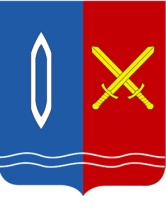 ПРИКАЗОтдела образования администрации г. ТейковоИвановской  областиот  18.04.2019г.  № 140 О направлении школьников на областную научно-техническую олимпиаду «Юный космонавт» 	На основании приказа Департамента образования Ивановской области от 13.03.2019 № 301-о «О проведении областной научно-технической олимпиады «Юный космонавт» П Р И К А З Ы В А Ю:1. Направить  24 апреля 2019 года  на областную научно-техническую олимпиаду «Юный космонавт»,  которая будет проходить на базе государственного бюджетного учреждения дополнительного образования «Ивановский областной центр развития дополнительного образования детей» (г. Иваново, ул. Ленинградская, 2),    команду  учащихся  4-8 классов (Приложение). 2. Назначить сопровождающими Шегута Елену Юрьевну, учителя английского языка МБОУ СШ №2 (контактный телефон: 8 980 685 19 69), Коткову Татьяну Николаевну, учителя биологии МБОУ СШ №4 (контактный телефон 8 960 506 70 25). 3. Возложить на сопровождающих ответственность за жизнь и здоровье учащихся в пути следования и в период проведения олимпиады.4. Контроль исполнения данного приказа возложить на главного специалиста Отдела образования Камаеву Т.В.Начальник Отдела образованияадминистрации  г. Тейково                                                       А.Н. СоловьёваПриложение к приказу от 18.04.2019г.  № 140 Списокучастников областной научно-технической олимпиады                                   «Юный космонавт» 24 апреля 2019 года№п/пФИО ребенкаОбразовательная организация1.Беззубов Дмитрий СергеевичМБОУ СШ №22.Ермолаева Екатерина АлексеевнаМБОУ СШ №23.Грошева Анастасия АлександровнаМБОУ СШ №24.Еремеева Алина АлександровнаМБОУ СШ №45.Кориш Владислав ВладимировичМБОУ СШ №46.Кочетков Дмитрий МаксимовичМБОУ СШ №47.Нестерова Анна СергеевнаМБОУ СШ №4